CURRICULUM VITAECAREER OBJECTIVE:Seeking a challenging and enduring job in professional organization where my skills & abilities could be fully utilized to achieve organizational goals and professional growth.Skill Set:Dedicated and meticulous towards the assigned works Assertive, self-motivated, organized and efficientEffective communication skills Able to work under stress conditionsAcademic Qualifications:	Master of Pharmacy (2013 – 2015) 78.60%Bachelor of Pharmacy ( 2006 - 2010 ) 78.76%IP from Board of Intermediate in Bi.P.C Stream (2004 – 2006) 78.56%SSC from Board of Secondary School Education (2003 – 04) 80.16%Academic Projects:B.Pharmacy	:   Formulation and Evaluation of Floating tablets of sumatriptan succinate		M.Pharmacy :  Formulation and Invitro evaluation of Nelfinavir microspheres. Experience:   Worked in Cournelius pharmaceutical pvt.Ltd Vishakhapatnam, Andhra Pradesh as a Research analyst in the department of In process Quality Assurance. (Dec-2010 To November-2012)EXPERIENCE IN MEDICAL CODING:PRIMERA MEDICAL TECHNOLOGIES PRIVATE LIMITED, HYDERABAD.DESIGNATION:  IP-DRG SR. Medical Coding Specialist / Query analyst-auditing currentlyDURATION:    DECEMBER -2015 to – OCTOBER-2017VEE TECHNOLOGIES, BANGLOREDESIGNATION:  IP-DRG Medical CoderDURATION:    APRIL -2015 to – NOVEMBER-2015.ROLES AND RESPONSIBILITIES:Evaluate the medical records for the documentation consistency and adequacy. DRG based coding. Coding to the highest level of accuracy in order to prevent denials and queries from the insurance. Preventing the loss of revenue by making sure not to do down coding or up coding. TECHNOSOFT GLOBAL SERVICES PVT. LTD. DESIGNATION: E/M, ED Medical Coding Associate. DURATION:    JANUARY 2013 –MARCH 2015.ROLES AND RESPONSIBILITIES:Evaluate the medical records for the documentation consistency and adequacy. Coding to the highest level of accuracy.Preventing the loss of revenue by making sure not to do down coding or up coding. Total experience in coding Four years eight months with AAPC and ICD-10 certification. Visa status: Visit visa Achievements:  R&R Awards form clients as best performer in Primera Medical technologies Pvt Ltd.Award from Prime Management for monthly best performer. Best auditor with in the span of 2.5 months, Well knowledge in UHDDS Guidelines for increasing the payment system to the hospital.                   Activities:Participated in  National level anti Tuberculosis campaign (2009) by IPASFPresented many papers in National level Seminar’s and got Certificate of ExcellenceParticipated in 61st IPC, Ahmadabad. PERSONAL PROFILE:Date of Birth                     :	  07-02-1989.Marital Status                   :     Married.Languages Known            :	  Telugu, English, and Hindi.Nationality                         :     Indian.ATTITUDE TOWARDS WORK:Dedicated towards work and put maximum efforts to get the best results, punctual in time, able to take decisions in critical situations of work environment to meet deadlines.Date   :   Place	:    Dubai						          BHAGYASREE.BHAGYASREE.374504@2freemail.com 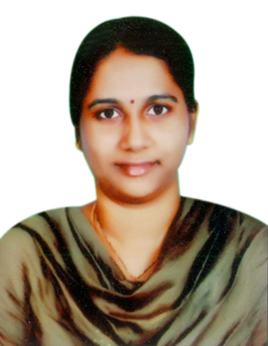 